бюджетное профессиональное образовательное учреждениеВологодской области «Вологодский колледж технологии и дизайна»УТВЕРЖДАЮДиректор БПОУ ВО «Вологодский колледж технологии и дизайна»Приказ № 596 от 31.08.2023 г.ДОПОЛНИТЕЛЬНАЯ ОБРАЗОВАТЕЛЬНАЯ ПРОГРАММАДОМАШНИЙ ПАРИКМАХЕРВологда, 2023г.МЕТОДИЧЕСКИЕ МАТЕРИАЛЫМетодическая разработка занятияПРАКТИЧЕСКОЕ ЗАНЯТИЕ №1 Тема: Организация рабочего места парикмахера Задание: Отработать подготовительные и заключительные работы по обслуживанию посетителей Цель: Научится правильно и качественно выполнять услугу. После выполнения работы студент должен знать: последовательность и технику выполнения услуги. уметь: пользоваться парикмахерским инструментом; выполнять качественно услугу.  Материально – техническое оснащение: рабочий парикмахерский туалет, инструменты, манекен головка.Методические рекомендации: Перед началом работы мастер-парикмахер должен подготовить рабочее место к приему клиентов:·    -разложить инструменты и приспособления,·    -проверить исправность необходимой для работы аппаратуры,·    -получить чистое белье, парфюмерию и другие материалы,·    -проверить остроту опасных бритв и, если необходимо, направить их,·    -заменить лезвие в безопасной бритве.Рациональное размещение инструментов и приспособлений на туалете имеет большое значение для правильной организации работы парикмахера.Инструменты и принадлежности должны быть разложены на правой стороне в строго определенном порядке, при этом каждому предмету нужно отвести постоянное место. Выбор постоянного места на туалете для того или иного инструмента или приспособления следует производить с учетом частоты пользования им в работе: чем чаще он применяется, тем ближе к мастеру должен быть расположен.Принадлежности должны быть размещены на туалете в следующем порядке (справа налево): спиртовка, ватница с ватой, банка с дезинфицирующим раствором, флакон с перекисью водорода, пудреница, жидкое мыло и т. д.Такие инструменты, как бритва, ножницы, ручные или электрические машинки, расчески и другие приборы, должны размещаться в верхнем ящике правой тумбочки туалета. Полки тумбочек предназначены только для хранения чистого белья, поэтому размещать в них какие-либо инструменты и приспособления не рекомендуется.Заключительные работы по обслуживанию посетителей в парикмахерских рассматриваются, как завершающие этапы основного технологического процесса.После выполнения операции стрижки парикмахер обязан вычесать мелкой расческой остриженные волосы. Для этого необходимо взять расческу с чистыми зубьями и заложить в нее кусочек ваты, равномерно распределив ее по всей плоскости расчески. Затем, смочив заложенную в расческу вату водой, желательно расчесать весь волосяной покров головы. При этом состриженные волосы, задерживаясь в вате, будут вычесываться. Затем кусочком ваты или специальной кисточкой необходимо очистить от волос лицо и шею клиента.ПРАКТИЧЕСКОЕ ЗАНЯТИЕ №2Тема: Инструменты, приспособления, аппаратура.Задание: Отработать приемы держания инструментовЦель: Научится правильно и качественно выполнять услугу.После выполнения работы студент должензнать: последовательность и технику выполнения услуги.уметь: пользоваться парикмахерским инструментом; выполнять качественно услугу.  Материально – техническое оснащение: рабочий парикмахерский туалет, инструменты, манекен головка. Методические рекомендации: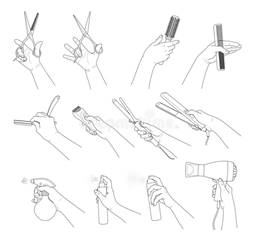 ПРАКТИЧЕСКОЕ ЗАНЯТИЕ №3Тема: Гигиенический уход за волосами.Задание: Отработка приёмов выполнения подготовительных и заключительных работ по обслуживанию посетителейЦель: Научится правильно и качественно выполнять услугу.После выполнения работы студент должен знать: последовательность и технику выполнения услуги.уметь: пользоваться парикмахерским инструментом; выполнять качественно услугу.  Материально – техническое оснащение: рабочий парикмахерский туалет, инструменты, манекен головка.ПРАКТИЧЕСКОЕ ЗАНЯТИЕ №4Тема: Гигиенический уход за волосами.Задание: Освоение технологии гигиенического мытья головыЦель: Научится правильно и качественно выполнять услугу.После выполнения работы студент должензнать: последовательность и технику выполнения услуги.уметь: пользоваться парикмахерским инструментом; выполнять качественно услугу.  Материально – техническое оснащение: рабочий парикмахерский туалет, инструменты, манекен головка. Методические рекомендации:Технология мытья волос.- тщательно смачиваем волосы водой;- наливаем необходимое количество шампуня в ладонь, для более удобного его распределения на волосах и согревания;- равномерно распределяем шампунь на волосах, начиная с корней волос, вспениваем шампунь на волосах круговыми движениями, подушечками пальцев продвигаясь от краевой линии роста волос к центру;- смываем шампунь и наносим его еще раз (гигиеническое мытье выполняется 2 раза).Дальнейшая обработка волос зависит от того, какая операция последует за мытьем головы и каким моющим средством пользовались при этом.ПРАКТИЧЕСКОЕ ЗАНЯТИЕ №5Тема: Массаж головы.Задание: Отработать приемы выполнения массажа головыЦель: Научится правильно и качественно выполнять услугу.После выполнения работы студент должензнать: последовательность и технику выполнения услуги.уметь: пользоваться парикмахерским инструментом; выполнять качественно услугу.  Материально – техническое оснащение: рабочий парикмахерский туалет, инструменты, манекен головка. Методические рекомендации:Технология массажа.Массаж выполняется тремя видами движений: круговыми, толкательными и поглаживающими в одном и том же темпе по краевой линии роста волос и заканчивают их в наивысшей точке головы. Движения выполняют по часовой стрелке. Курс массажа состоит из 15-20 сеансов через день или 2 раза в неделю.1-е движение– прерывистое разминание в области надбровных дуг. Большим и указательным пальцами обеих рук выполняют 8 легких нажимов в направлении от переносицы к височным впадинам. Повторить 3 раза.2-е движение– спиралеобразное растирание височных линий. Работают 4 пальца на счет 4. Повторить 3 раза.3-е движение– прерывистое поглаживание лобной мышцы от бровей к линии роста волос на лбу, от переносицы к середине бровей, от наружного угла глаза к завитку ушной раковины. Работают 4 пальца на счет 4. Повторить 3 раза.4-е движение– вертикальное поглаживание лобной и височной мышц. Поглаживание снизу-вверх от надбровных дуг к линии роста волос на лбу двумя руками попеременно, от середины лба (сначала в правую, затем в левую сторону), достигнув в третий раз середины лба, направляют руки к височным впадинам, где движение заканчивают легкой фиксацией. Повторить 3 раза.5-е движение– волнообразное продольное поглаживание лобной мышцы, начинают с правой части лица от височной впадины к левому виску, затем повторяют в обратную сторону и заканчивают от середины лба к вискам. Выполняется двумя руками попеременно на счет 8. Повторить 3 раза.6-е движение– височные и лобные мышцы растирают двумя руками одновременно от височных впадин к центру лба по линии роста волос в трех направлениях: продольном, поперечном, круговом на счет 4 в каждой точке. Повторить 3 раза.7-е движение– поверхностное растирание волосистой части головы, выполняют по радиальным проборам от краевой линии к наивысшей точке головы. Правую половину головы массируют правой рукой, левую – левой на счет 3 в каждой точке. Свободной рукой поддерживают голову. Выполнить 1 раз.8-е движение– глубокое растирание кожи головы. Широко расставленные пальцы рук располагают над ушными раковинами. Кожу головы смещают со средней линии, а затем делают встречный сдвиг, т.е. проводят растирание в противоположных направлениях, далее от лба к затылку, на счет 3. Повторить 3 раза.9-е движение– круговое разминание затылочной и лобной линий мышц, выполняют двумя руками одновременно, большие пальцы фиксируют на затылке. Движения выполняются по часовой стрелке и обратно на счет 3. Повторить 3 раза.10-е движение– поверхностное круговое разминание кожи головы, последовательно запястьями, пястями и концевыми фалангами пальцев (2 – 5-й пальцы) выполняют круговое движение по радиальным проборам на счет 3 в каждой точке. С правой стороны делают правой рукой, с левой – левой, свободной рукой поддерживают голову. Выполнить 1 раз.11-е движение– легкая вибрация кожи головы на счет 3 в каждой точке. Выполнять аналогично 10-му движению, только вибрировать рукой. Выполнить 1 раз.12-е движение– поглаживание кожи широко расставленными пальцами. Повторить 3 раза.ПРАКТИЧЕСКОЕ ЗАНЯТИЕ №6 Тема: Укладка волос холодным способом Задание: Отработать разделение волос на зоны Цель: Научится правильно и качественно выполнять услугу. После выполнения работы студент должен знать: последовательность и технику выполнения услуги. уметь: пользоваться парикмахерским инструментом; выполнять качественно услугу.  Материально – техническое оснащение: рабочий парикмахерский туалет, инструменты, манекен головка. Методические рекомендации:ПРАКТИЧЕСКОЕ ЗАНЯТИЕ №7 Тема: Укладка волос холодным способом Задание: Выполнение холодной укладки волос прямые волны Цель: Научится правильно и качественно выполнять услугу. После выполнения работы студент должен знать: последовательность и технику выполнения услуги. уметь: пользоваться парикмахерским инструментом; выполнять качественно    услугу.  Материально – техническое оснащение: рабочий парикмахерский туалет,   инструменты,     манекен головка. Методические рекомендации:При выполнении прически используют комбинированную большую расческу и фиксирующее средство для укладки волос.Укладка выполняется в следующем порядке.Сначала волосы тщательно расчесывают.Затем на них равномерно наносят состав для укладки и проводят пробор, определяющий направление будущей волны.Первую волну выполняют с большей стороны от пробора. Это обратная волна.Далее, отступив на 2 — 3 см от пробора, указательный палец левой руки располагают на образовавшейся волне. Перпендикулярно пальцу в волосы вводят расческу и сдвигают их в сторону от лица на 1—1,5 см. Затем расческу отклоняют на себя и образовавшийся крон зажимают указательным и средним пальцами левой руки, после чего расческой волосы отводят в противоположную сторону и приглаживают их обушком. Так получают вторую — выступающую волну с большей стороны от пробора.Постепенно продвигаясь таким образом к высшей точке головы (макушке), выполняют первый крон, который заканчивается в конце пробора.Аналогично выполняют второй крон с большей стороны от пробора.ПРАКТИЧЕСКОЕ ЗАНЯТИЕ №8 Тема: Укладка волос холодным способом Задание: Выполнение холодной укладки волос косые волны Цель: Научится правильно и качественно выполнять услугу. После выполнения работы студент должен знать: последовательность и технику выполнения услуги. уметь: пользоваться парикмахерским инструментом; выполнять качественно    услугу.  Материально – техническое оснащение: рабочий парикмахерский туалет,   инструменты,     манекен головка. Методические рекомендации:При выполнении прически используют комбинированную большую расческу и фиксирующее средство для укладки волос.Укладка выполняется в следующем порядке.Сначала волосы тщательно расчесывают.Затем на них равномерно наносят состав для укладки и проводят пробор, определяющий направление будущей волны.Первую волну выполняют с большей стороны от пробора. Это обратная волна.Далее, отступив на 2 — 3 см от пробора, указательный палец левой руки располагают на образовавшейся волне. Перпендикулярно пальцу в волосы вводят расческу и сдвигают их в сторону от лица на 1—1,5 см. Затем расческу отклоняют на себя и образовавшийся крон зажимают указательным и средним пальцами левой руки, после чего расческой волосы отводят в противоположную сторону и приглаживают их обушком. Так получают вторую — выступающую волну с большей стороны от пробора. Пробор делаем косой , для получения косых волн.Постепенно продвигаясь таким образом к высшей точке головы (макушке), выполняют первый крон, который заканчивается в конце пробора.Аналогично выполняют второй крон с большей стороны от пробора.ПРАКТИЧЕСКОЕ ЗАНЯТИЕ №9 Тема: Укладка волос холодным способом Задание: Выполнение холодной укладки волос поперечные волны Цель: Научится правильно и качественно выполнять услугу. После выполнения работы студент должен знать: последовательность и технику выполнения услуги. уметь: пользоваться парикмахерским инструментом; выполнять качественно услугу.  Материально – техническое оснащение: рабочий парикмахерский туалет, инструменты, манекен головка. Методические рекомендации:при выполнении прически используют комбинированную большую расческу и фиксирующее средство для укладки волос.Укладка выполняется в следующем порядке.Сначала волосы тщательно расчесывают.Затем на них равномерно наносят состав для укладки и проводят пробор, определяющий направление будущей волны.Первую волну выполняют с большей стороны от пробора. Это обратная волна.Далее, отступив на 2 -- 3 см от пробора, указательный палец левой руки располагают на образовавшейся волне. Перпендикулярно пальцу в волосы вводят расческу и сдвигают их в сторону от лица на 1--1,5 см. Затем расческу отклоняют на себя и образовавшийся крон зажимают указательным и средним пальцами левой руки, после чего расческой волосы отводят в противоположную сторону и приглаживают их обушком. Так получают вторую -- выступающую волну с большей стороны от пробора.Постепенно продвигаясь таким образом к высшей точке головы (макушке), выполняют первый крон, который заканчивается в конце пробора.Аналогично выполняют второй крон с большей стороны от пробора.Особенность выполнения приведенных приемов состоит в том, что волосы необходимо расчесывать в направлении от лица для образования обратной волны с большей стороны от пробора.Второй крон с большей стороны от пробора проходит через макушку и соединяется с первым кроном, образованным с меньшей стороны от пробора. Последовательно повторяя рассмотренные приемы выполнения укладки, завершают прическу «Прямые волны».ПРАКТИЧЕСКОЕ ЗАНЯТИЕ №10  Тема: Укладка волос холодным способом Задание: Выполнение комбинированной холодной укладки волос Цель: Научится правильно и качественно выполнять услугу. После выполнения работы студент должен знать: последовательность и технику выполнения услуги. уметь: пользоваться парикмахерским инструментом; выполнять качественно    услугу.  Материально – техническое оснащение: рабочий парикмахерский туалет,   инструменты,     манекен головка. Методические рекомендации:Холодная укладка волос комбинированным способом.На первом плане в работе современного парикмахера стоит не однообразная выработка причесок, а индивидуальное их оформление. Каждая техника укладки имеет свои преимущества, но для определенных видов прически и качества волос и свои небольшие недостатки. Поэтому нельзя работать, пользуясь постоянно одним и тем же методом. В каждом отдельном случае нужно выбирать наиболее подходящую технику для достижения наилучшего результата. Кроме того, она позволяет отступить от известного шаблона в оформлении причесок.При комбинированном способе применяют накрутку волос на бигуди, укладку волос волнами (пальцами), укладку волос волнами с применением фена и плойки. Так, например, с помощью зажимов для волос можно сделать волны на отдельных частях головы.В некоторых случаях можно применять и другие виды укладки волос, каждая из которых имеет свои преимущества, особенно если учитывать разные виды причесок и качество волос.Укладка волос волнами с использованием фена.Начинать работу с феном нужно на пробной пряди.Её смачивают не очень обильно, слабее, чем при холодной укладке. Прядь, прикрепленную к дощечке, подворачивают от себя и хорошо расчесывают. Затем волосам придают расческой определенное направление, чуть подвинув их к основной пряди. На фен надевают наконечник, держа его в правой руке, и струю воздуха направляют в противоположную сторону изгиба.Просушивают волосы до тех пор, пока не образуется первый край волны. От этой волны отступают на 3-4 см и расческой поддают волосы слегка вперед, направляя при этом воздушную струю на второй край волны. Поворачивая расческу вправо, струю воздуха направляют влево. Если расческу поворачивают влево, то струю воздуха направляют вправо. Так делаются волны одна за другой.Ширина волны зависит от формы прически. Расстояние от одного края волны до другой называется шириной волны. Увеличивая и уменьшая это расстояние, мы можем достичь желаемой формы волны.Помимо волн с помощью фена можно делать также и другие детали причесок или полностью оформлять прическу.Выработка волн.Начальная или основная волна пряди.Начальную или первую волну пряди нельзя вырабатывать горячими щипцами и, самое главное, нужно стараться придать ей натуральную волнистость.